Anexo ITERMO DE ADESÃO À POLÍTICA DE NEGOCIAÇÃO DE VALORES MOBILIÁRIOSPelo presente instrumento, [nome], [estado civil], [profissão], residente e domiciliado(a) em [endereço], inscrito(a) no CPF sob nº [●] e portador(a) da Cédula de Identidade RG nº [●] [órgão emissor] (“Declarante”), na qualidade de [função] da AERIS INDÚSTRIA E COMÉRCIO DE EQUIPAMENTOS PARA GERAÇÃO DE ENERGIA S.A., sociedade anônima com sede no Município de Caucaia, Estado do Ceará, inscrita no CNPJ sob nº12.528.708/0001-07 (“Companhia”), declara (1) ter integral conhecimento da Política de Negociação de Valores Mobiliários da Companhia (“Política de Negociação”); (2) conhecer a íntegra da Política de Negociação; e (3) concordar expressamente com todas as disposições e regras e sujeitar-se aos procedimentos previstos na Política de Negociação em relação à utilização e divulgação de informação e às negociações com Valores Mobiliários.Adicionalmente, o(a) Declarante assume expressamente responsabilidade pessoal pelo cumprimento das regras contidas na Política de Negociação, ficando obrigado, desde logo, a pautar suas ações na Companhia sempre em conformidade com tais regras e sujeitando-se, ainda, às penalidades e obrigações cabíveis nos termos da Política de Negociação e da legislação aplicável. O Declarante obriga-se tanto pelas obrigações a ele diretamente atribuíveis, como a fazer com que a Companhia e pessoas que estejam sob sua influência, incluindo sociedades controladas, direta ou indiretamente, coligadas ou sob controle comum, cônjuges dos quais não estejam separados judicial ou extrajudicialmente, companheiros e dependentes incluídos na declaração anual de imposto sobre a renda, cumpram os deveres estabelecidos na Política de Negociação.O(A) Declarante firma o presente Termo de Adesão em [2 (duas)] vias de igual teor e forma, na presença das 2 (duas) testemunhas abaixo assinadas.Caucaia, [●] de [==] de [==].___________________________[inserir nome do declarante]Testemunhas: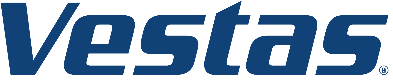 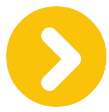 1.2.Nome:Nome:R.G.:R.G.:CPF:CPF: